Pracowania Geodezyjna GEOLEX Sp. z o.o. 26 - 800 Białobrzegi, ul. Rzemieślnicza 26Tel. 721-856-655, www.geolex.euNIP: 798-147-65-78, REGON: 146306591pieczątka nagłówkowa WJ,fonawcyBiałobrzegi, 20.06.2022 r.1miejscowość, data sporządzenia zawiadomienia'ZAWIADOMIENIEo czynnościach podjętych w celu ustalenia przebiegu granic działek ewidencyjnych, wyznaczenia pkt granicznych/wznowienia znaków granicznychNa podstawie § 31-33 rozporządzenia Ministra Rozwoju, Pracy i Technologii z dnia 27  lipca 2021 r. w sprawie ewidencji gruntów i budynków (Dz.U. 2021.1390 z dnia 30.07.2021 r.), art. 32 i art. 39 ustawy z dnia 17 maja 1989 r. Prawo geodezyjne i kartograficzne (t.j. Dz. U. z 2021 r. poz. 922) oraz   zgłoszenia	pracy   geodezyjnej	w   Powiatowym   Ośrodku	Dokumentacji	Geodezyjnej Kartograficznej w Grójcu pod nr GK.6640.1000.2022, uprzejmie zawiadamiam, że w dniu:08.07.2022 r. o godz. 10:00·················································································································dokładna data: dzień-miesiąc-rok, godzina/w miejscowości Sułkowice, na działce nr 26912, od strony rzeki Czarna···································································································miejsce rozpoczęcia czynności/zostaną przeprowadzone czynności w celu ustalenia przebiegu granic działki ewidencyjnej/ wyznaczenia pkt granicznych/wznowienia znaków granicznych działki oznaczonej numerem:269/2 z działkami sąsiednimi oznaczonymi numerami: 294, 262, 263 - dr. gminna, 248/2 rz. Czarna,obręb Sułkowice oraz z dz. nr 135/2, 136, 137 rz. Czarna, ob. Chynów, jednostka ewidencyjna: Chynów.···············································································································/dane adresowe działek działki'W zawiązku z powyższym, osoby posiadające faktyczny i prawny interes, zapraszam do wzięcia udziału w/w czynnościach.PouczenieZgodnie z § 32, 33 rozporządzenia w sprawie ewidencji gruntów i budynków oraz art. 32 i art. 39 ustawy z dnia 17 maja 1989 r. Prawo geodezyjne i kartograficzne:I) Udział w tych czynnościach leży w interesie podmiotów zawiadomio nych.W celu umożliwienia ustalenia tożsamości osoby deklarującej swój udział w/w czynnościach osoba ta powinna posiadać dokument umożliwiający na jej identyfikację. Osoba reprezentująca osobę zawiadomioną powinna dodatkowo posiadać pisemne pełnomocnictwo.Nieusprawiedliwione niewzięcie udziału w/w czynnościach nie będzie stanowić przeszkody do ich przeprowadzenia (nie wstrzymuje czynności geodety).Punkty graniczne zostaną oznaczone na gruncie w sposób umożliwiający ich pomiar. Trwała stabilizacja tych punktów może nastąpić z inicjatywy i na koszt zainteresowanych podmiotów.GEODETA UPRAWNIONY                                                                                                                                  Tadeusz Kacprzak                                              ul. Rzemieślnicza35 26-800 Białobrzegi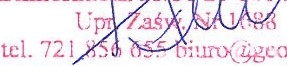 lex..euG E O DE T Amgr inż Magd alena Seta-Maciakmagdalena.seta-p@,geolex.euI tel.  721-856-655